Hướng dẫn chị Liên cách CÀI ĐẶT PHẦN MỀM SMART TEST Bước 1 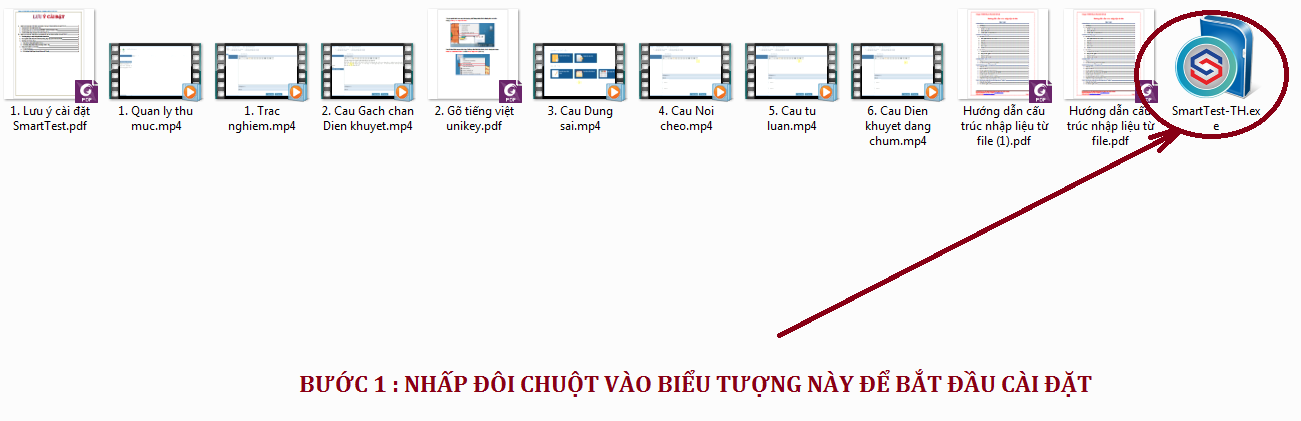 Bước 2 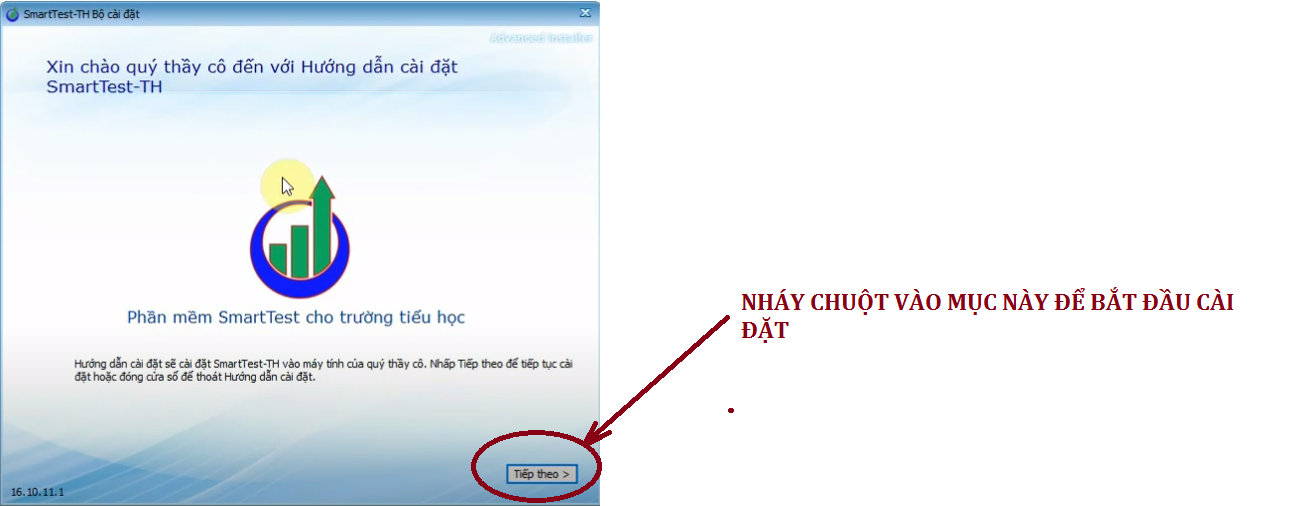 Bước 3 
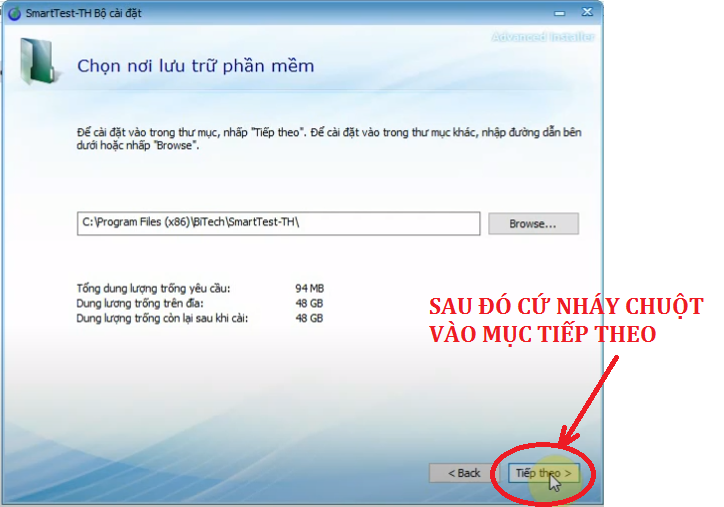 Bước 4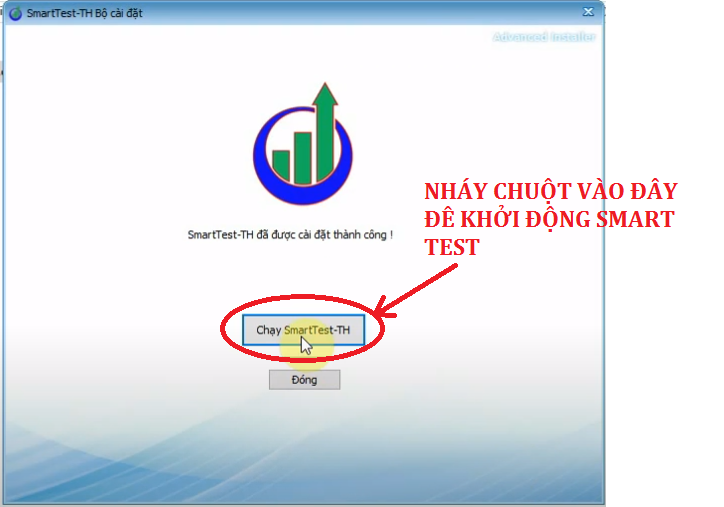 KEY BẢN QUYỀN PHẦN MỀM 
2453-B24D-3EBC-7043Tài khoản : admin
Mật khẩu :  admin